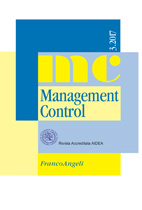 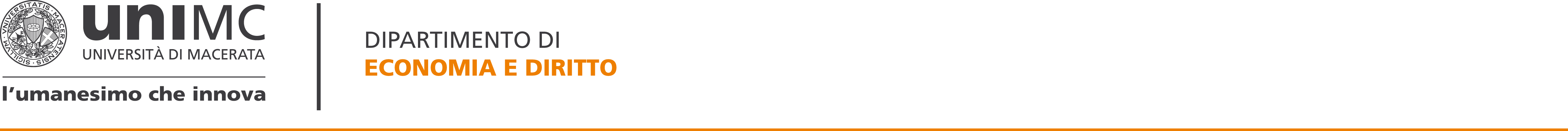 X WORKSHOP della Rivista MANAGEMENT CONTROLMacerata, 26 e 27 novembre 2021GESTIONE integrata DEI DATI:nuove prospettive PER IL GOVERNO E IL CONTROLLO AZIENDALEvenerdì 26 novembre 2021aula Verde del Polo Pantaleoni, via della Pescheria Vecchia, 1 e online su Teamsore 15:15		Saluti ed introduzione ai lavoriElena Cedroladirettrice del Dipartimento di Economia e Diritto			Antonella Paolinicomponente del Comitato Scientifico della Rivista Management Control e del Comitato organizzatore del workshopLuciano Marchieditor in chief della Rivista Management Controlore 16:00		Avvio dei lavori con tre sessioni parallelesessione aula Verdesessione aula Giallasessione aula Viola 3ore 18:15	Riunione del Comitato editoriale della Rivista Management Controlore 20:30		cena sociale sabato 27 novembre 2021aula Verde del Polo Pantaleoni, via della Pescheria Vecchia, 1 e online su Teamsore 9:00		Avvio dei lavori con tre sessioni parallelesessione aula Verdesessione aula Gialla sessione aula Viola 3 ore 11:00		Sintesi dei coordinatori di sessioni parallele e chiusura dei lavori Per gli studenti che frequentano il workshop è prevista l’attribuzione di 2 CFU